Supplementary MaterialSupplementary Figures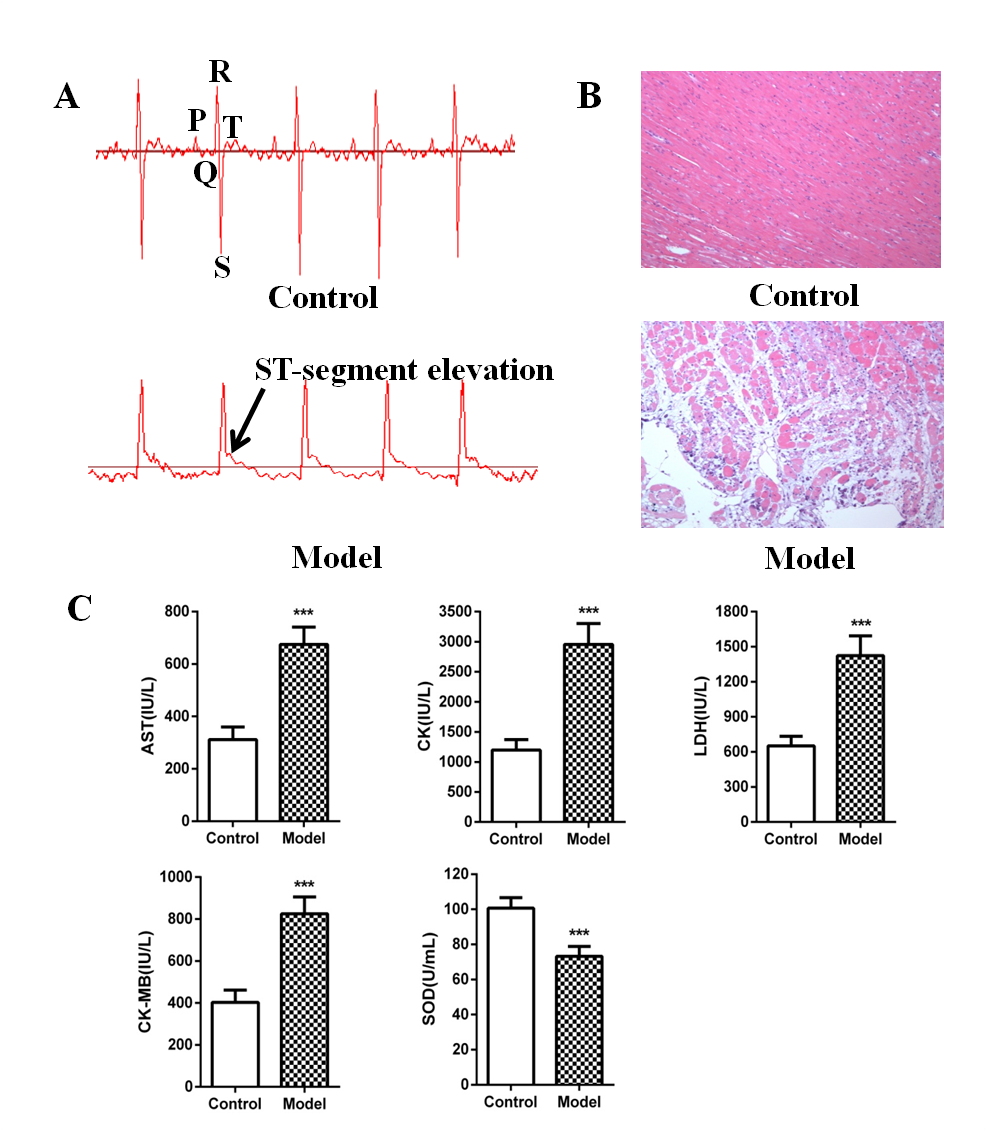 Figure S1. The plasma biochemical parameters of the two experimental groups. Values were expressed as mean ± SD (n = 6). ***p < 0.001 versus the control group.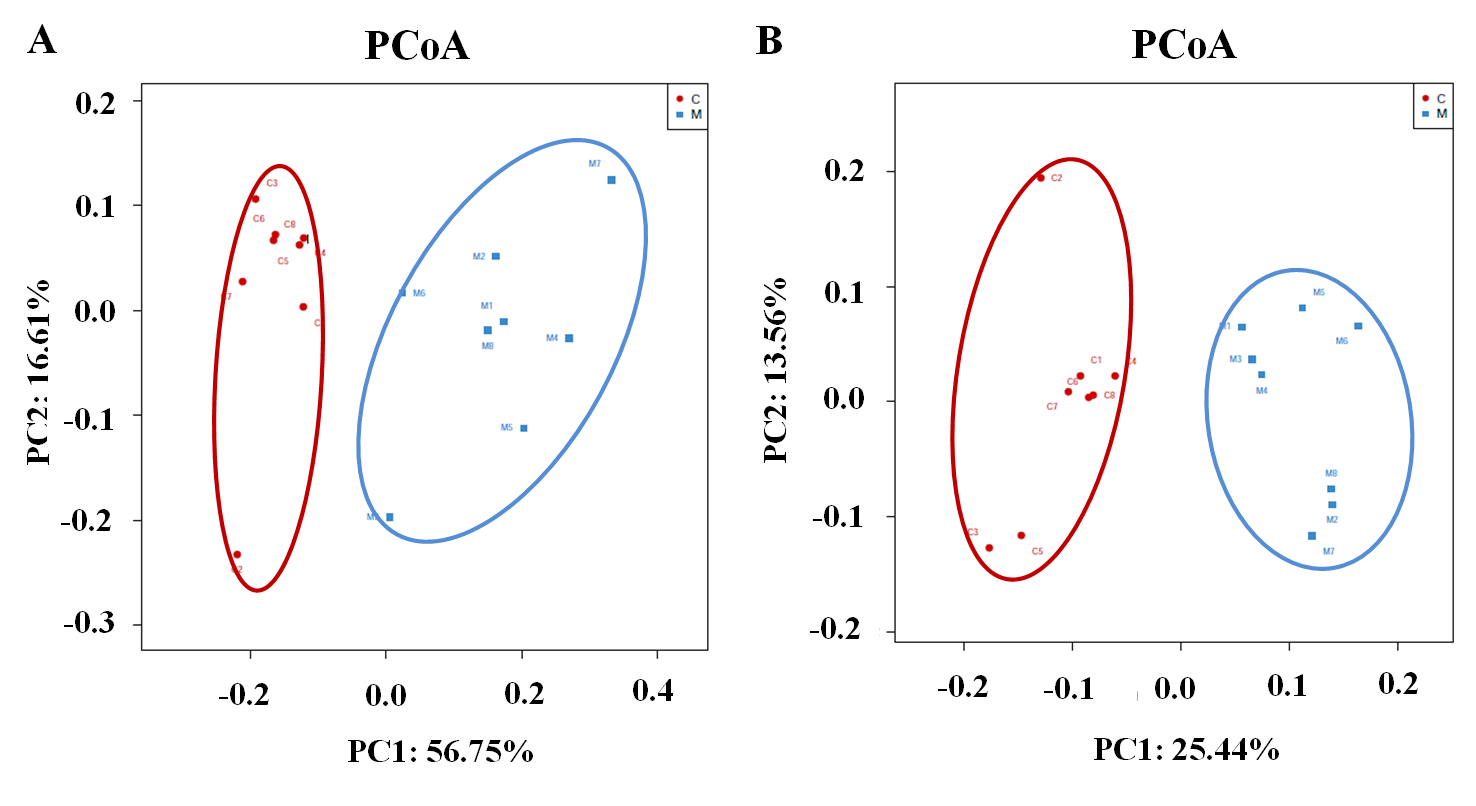 Figure S2. The PCoA score plots of cecal OTUs between the control and model groups based on the analysis of (A) weighted unifrac (B) unweighted unifrac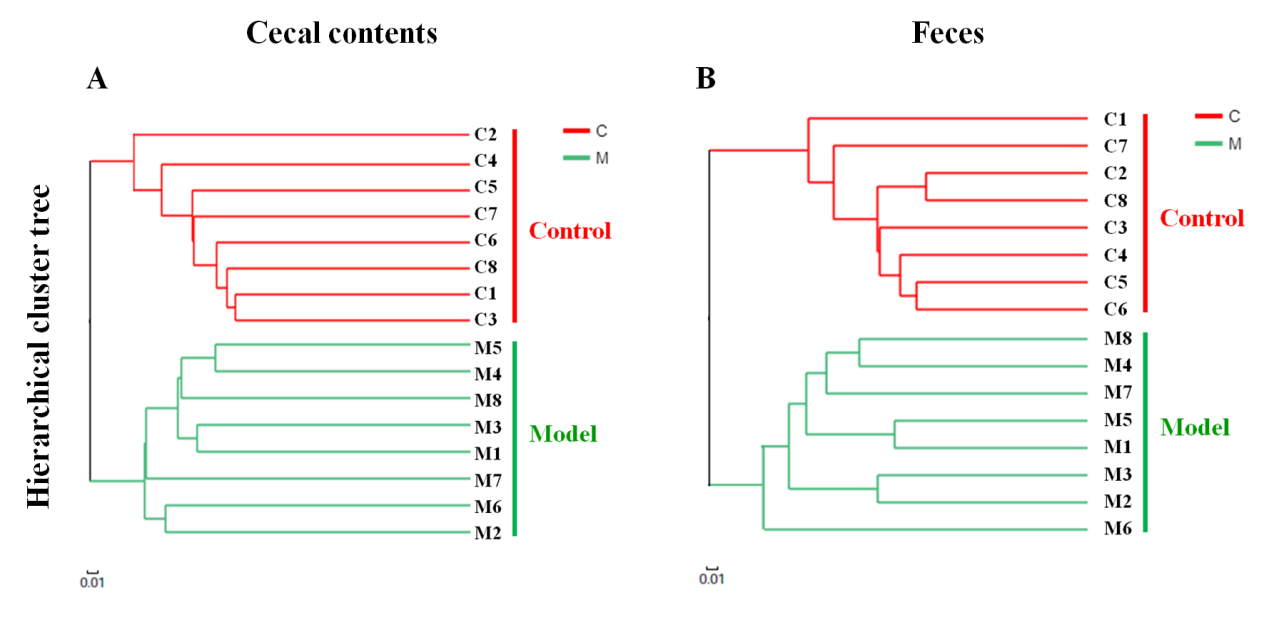 Figure S3. Hierarchical clustering analysis of cecal OTUs. The tree was established at a distance of 0.01. Red and green colors represent the control group and ISO-induced AMI group, respectively.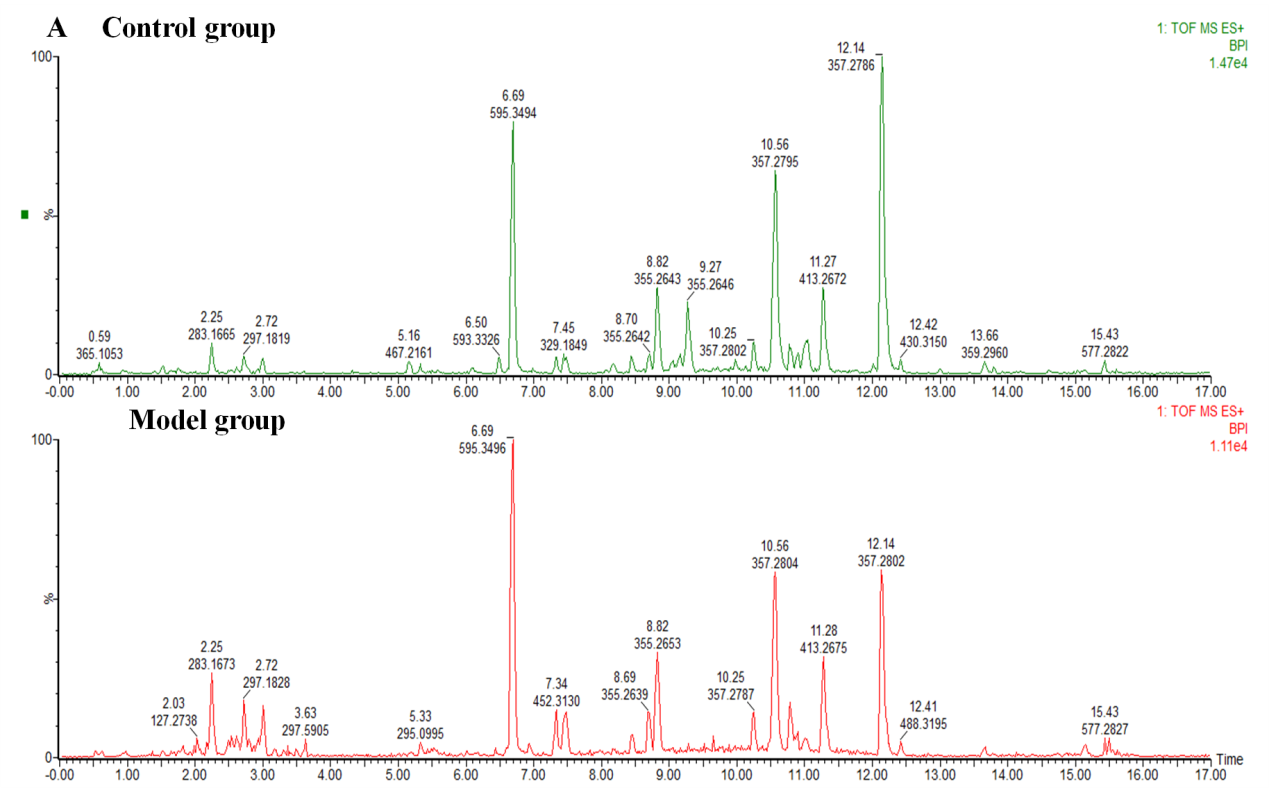 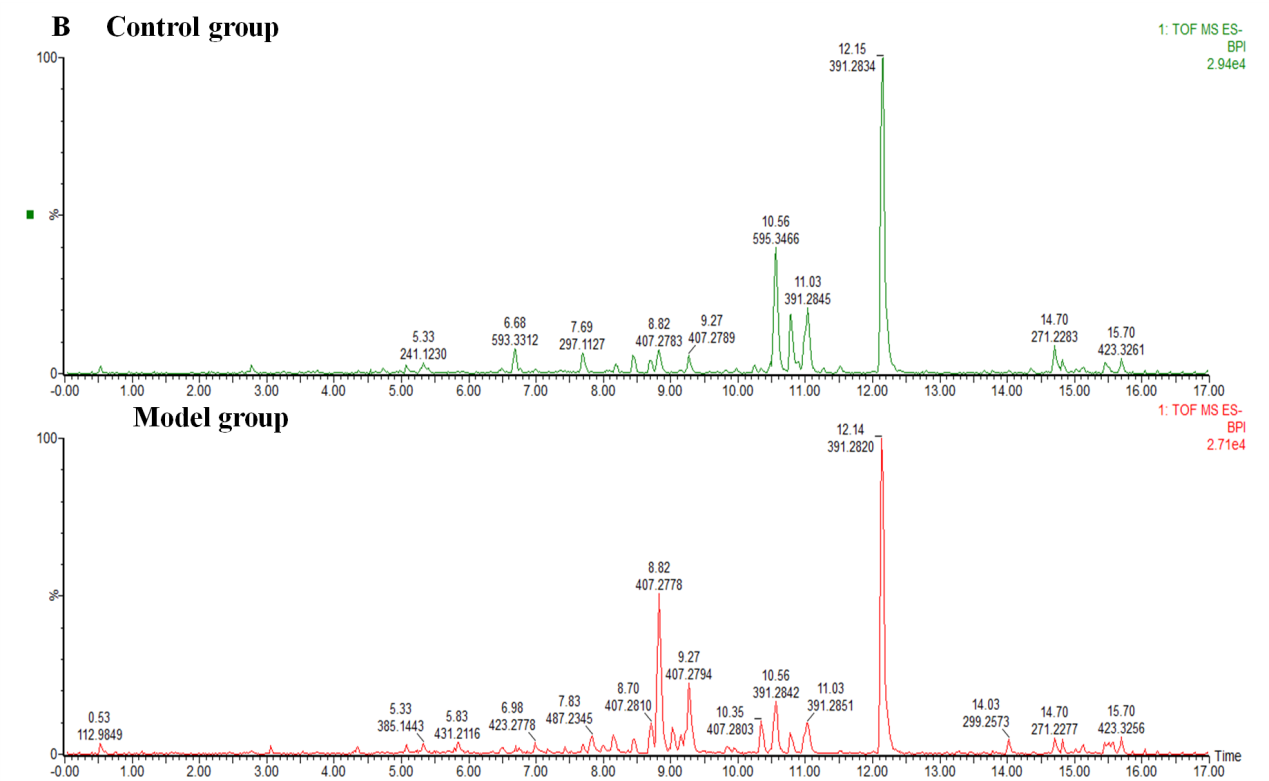 Figure S4. UPLC-QTOF-MS typical BPI chromatograms of cecal samples in (A) positive ion mode and (B) negative ion mode.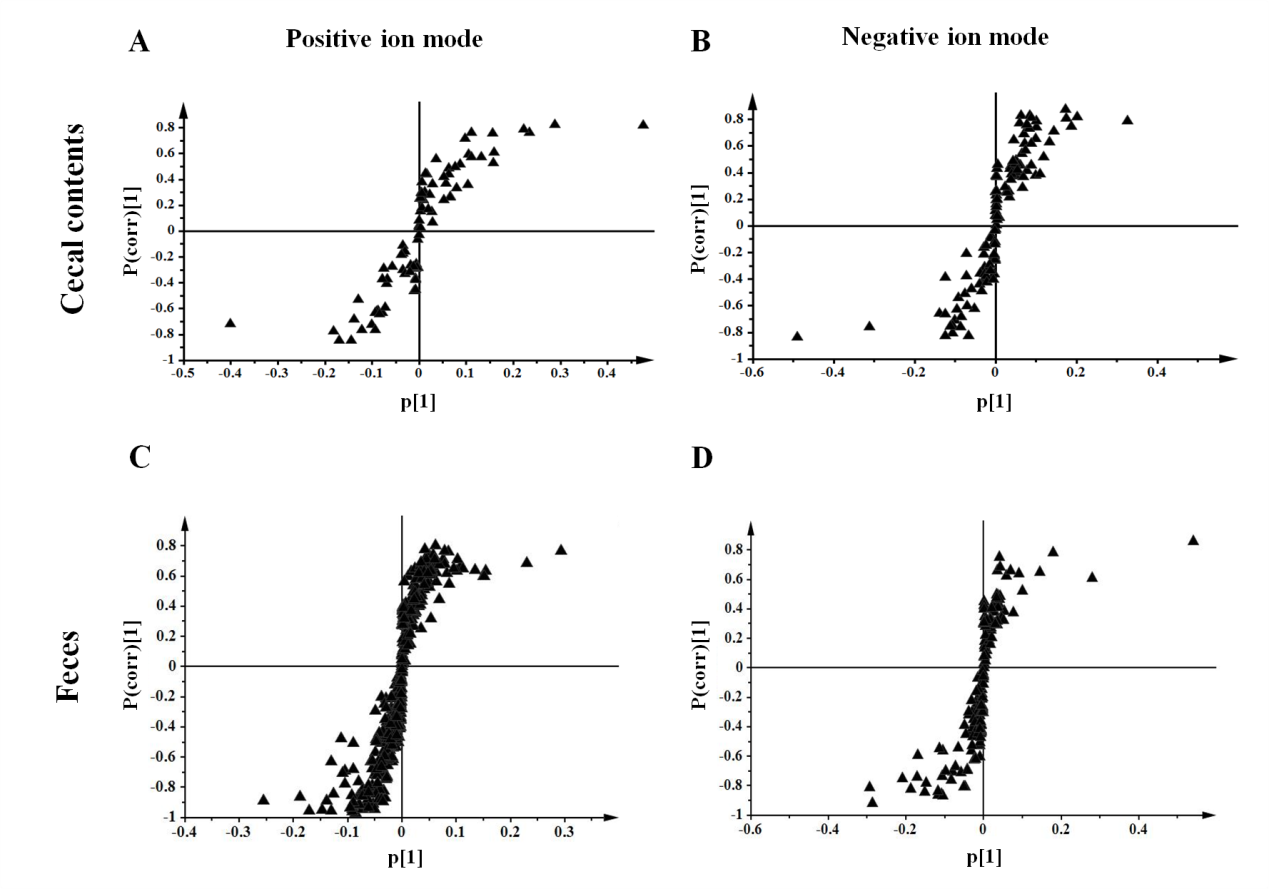 Figure S5. S-plot of cecal samples between the control and model group in (A) positive ion mode and (B) negative ion mode. 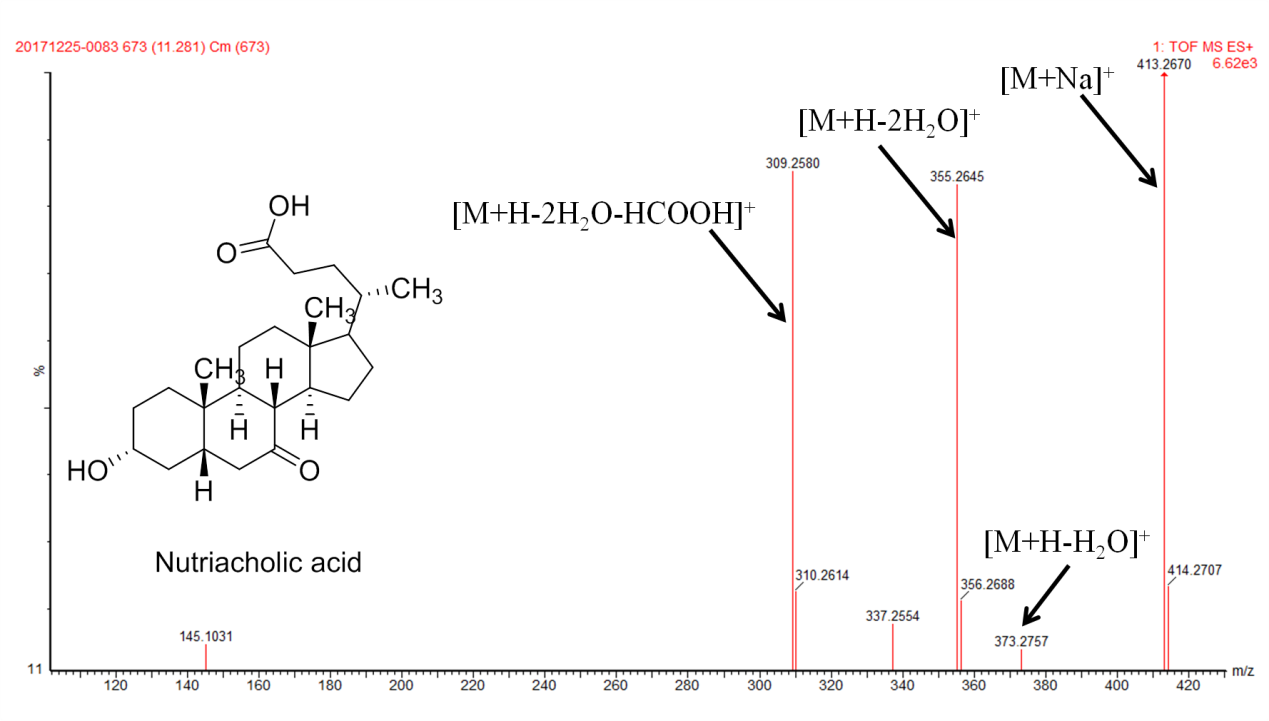 Figure S6. The MSE spectra and possible fragmentation pathway of nutriacholic acid.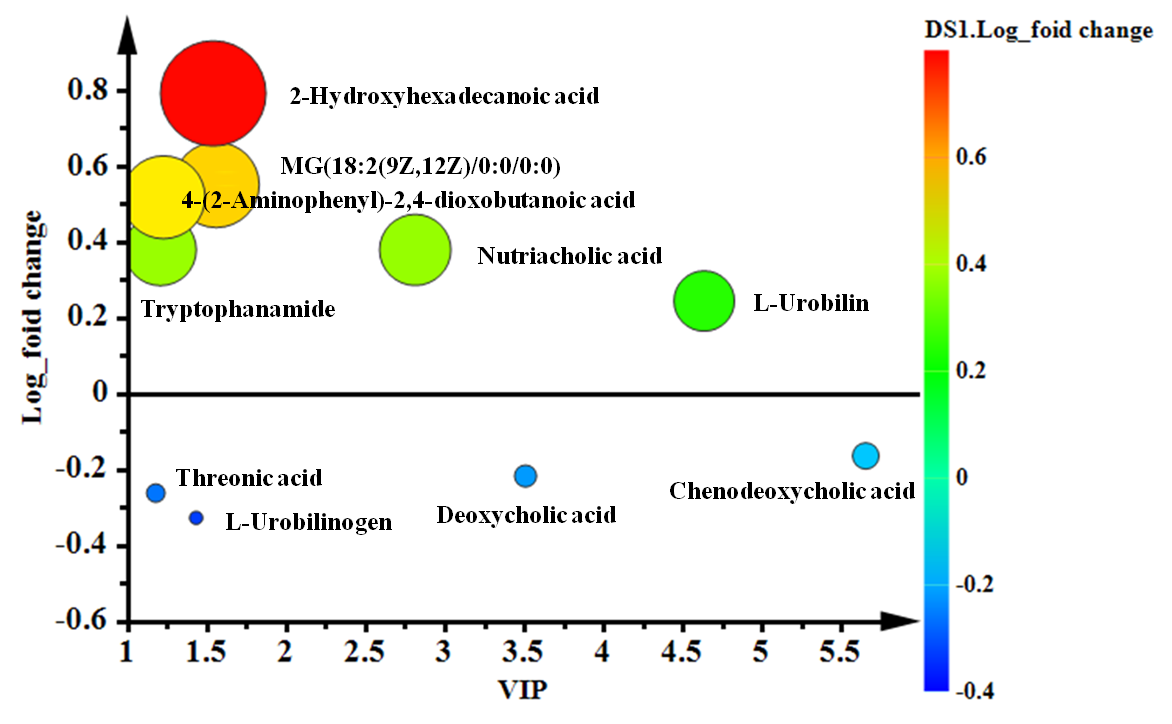 Figure S7. Fold changes and VIP of cecal biomarkers in the ISO-induced AMI group compared with the control group. 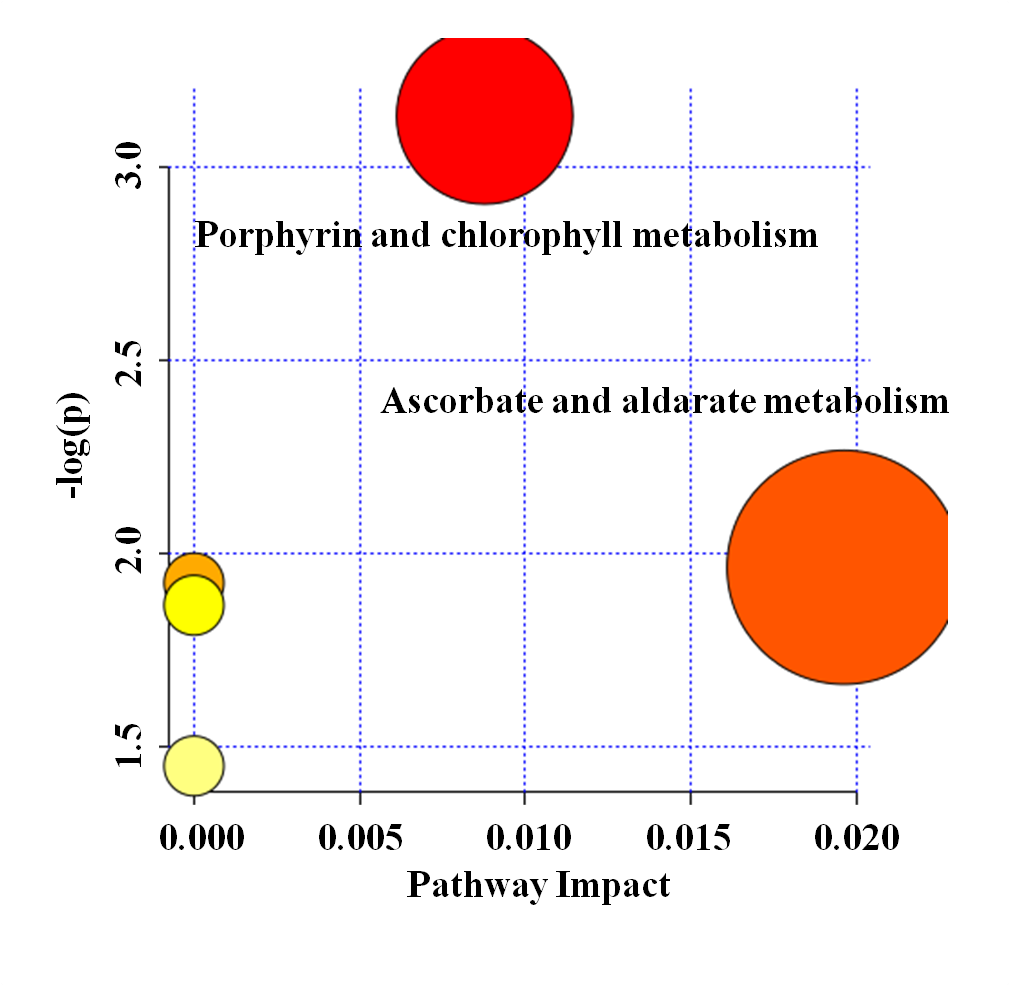 Figure S8. Summary of pathway analysis with MetPA.Supplementary TablesTable S1. The information of antibodies for western blot analysisTable S2. Fold changes and p-values of significant altered genera in cecal contents in ISO-induced AMI compared with control groupTable S3. The potential cecal biomarkers and their variation tendencies in ISO-induced AMI rats detected by UPLC-Q/TOF MSM/C: the model group compared to the control group; ↑: up-regulated, ↓: down-regulated. ** p < 0.01, *** p < 0.001.Table S4: Pearson’s correlation matrix between altered cecal microbiota/perturbed cecal metabolites and over-expression proteins between the control and model groups.Red suggests specific gut microbiota/cecal metabolites were highly correlated with over-expressed proteins. *P < 0.05AntibodiesOriginNo.CompanyDilution ratioIL-1βRabbitab9722Abcam1:1000TNF-αRabbitab6671Abcam1:1000Cleaved caspase 3MouseYM3431Immunoway1:1000Caspase 7Rabbit12827CST1:2000Altered fecal microbiotaPercent ofcontrol groupPercent ofModel groupFold changep-valueRuminococcaceae UCG-0050.13350.06070.45460.00153Bacteroidales S24-7 group norank0.05490.13022.37380.00013Prevotellaceae UCG-0030.00400.056314.01530.00458Lachnospiraceae NK4A136 group0.03780.00800.21230.02351Ruminiclostridium 90.02580.01540.59720.02172Prevotella 90.01130.02822.49370.02729Ruminococcaceae UCG-0140.02740.00830.30230.00157Ruminococcus 10.00640.02473.84610.00373Oscillibacter0.01960.00990.50230.04208Treponema 20.00120.026021.27410.00007Rikenellaceae RC9 gut group0.00110.014412.88190.01648Lachnoclostridium0.01200.00300.24530.03273Bacteroides0.00130.013610.18790.00008NO.MetabolitesRT (min)m/zAdduct IonM/CFormulaPathwaysC1Threonic acid0.92137.0510[M+ H ]+↓**C4H8O5Ascorbate and aldarate metabolismC2Tryptophanamide2.06226.1090[M+ Na ]+↑**C11H13N3OTryptophan metabolismC3Unidentified2.76162.0561[M+H]+↑**C9H7NO2UnknownC4L-Urobilin6.71595.3490[M+H]+↑***C33H46N4O6Porphyrin and chlorophyll metabolismC5MG(18:2(9Z,12Z)/0:0/0:0)7.47355.2677[M+H]+↑***C21H38O4Fatty acid metabolismC6L-Urobilinogen10.56619.3475[M+Na]+↓**C24H36O2Porphyrin and chlorophyll metabolismC7Nutriacholic acid11.28413.2670[M+Na]+↑***C24H38O4Bile acid biosynthesisC8Chenodeoxycholic acid12.14415.2830[M+Na]+↓***C24H40O4Bile acid biosynthesisC94-(2-Aminophenyl)-2,4-dioxobutanoic acid2.79206.0468[M-H] -↑**C10H9NO4Tryptophan metabolismC10Unidentified5.86431.2094[M-H] -↑***-UnknownC11Unidentified8.81407.2785[M-H] -↑***-UnknownC12Deoxycholic acid11.03391.2836[M-H] -↓***C24H40O4Bile acid biosynthesisC8Chenodeoxycholic acid12.14391.2829[M-H] -↓***C24H40O4Bile acid biosynthesisC132-Hydroxyhexadecanoic acid14.71271.2273[M-H] -↑***C16H32O3Fatty acid metabolismAltered gut microbiotaTNF-IL-1Cleaved caspase-3caspase-7Ruminococcaceae UCG-0050.324230.372580.58812-0.32370Bacteroidales S24-7 group norank0.640010.510360.246550.88133*Prevotellaceae UCG-0030.423470.166020.064210.39094Lachnospiraceae NK4A136 group-0.12188-0.437400.375160.11044Ruminiclostridium 90.094410.37112-0.546520.70137Prevotella 90.09951-0.011860.516550.41433Ruminococcaceae UCG-014-0.47813-0.42034-0.029960.10709Ruminococcus 10.333640.126760.460300.68787Oscillibacter0.23627 40.185820.454430.64610Treponema 20.714930.877610.333470.22265Rikenellaceae RC9 gut group-0.084380.12904-0.220930.69919Lachnoclostridium-0.22769-0.603070.30683-0.18045Bacteroides0.89094*0.88589*0.308230.73228Cecal biomarkersTNF-IL-1Cleaved caspase-3caspase-7C10.06119-0.11700-0.327460.11905C2-0.47691-0.32794-0.194650.23110C40.07085-0.25827-0.032420.06680C5-0.44226-0.67826-0.29831-0.65558C6-0.68422-0.58311-0.88540*-0.47880C7-0.90402-0.81679-0.60345-0.85653C8-0.269720.02182-0.876080.18336C9-0.96223-0.94728-0.63429-0.46807C120.140280.202450.58364-0.21486C130.18044-0.11334-0.050810.08023